Starostwo Powiatowe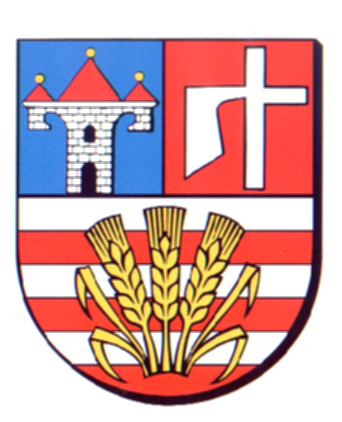 w OpatowieWydział Zarządzania Kryzysowegoul. Sienkiewicza 17, 27-500 Opatów tel./fax 15 868 47 01, 607 350 396, e-mail: pzk@opatow.plOSTRZEŻENIE METEOROLOGICZNEOpatów, dnia 07.04.2022 r.Opracował: WZKK.WOSTRZEŻENIE METEOROLOGICZNE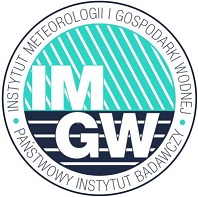 OSTRZEŻENIE Nr 31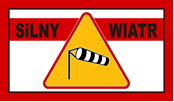 
Zjawisko:  Silny wiatrStopień zagrożenia:  1Biuro:IMGW-PIB Biuro Prognoz Meteorologicznych w KrakowieObszar:       województwo świętokrzyskie – powiat opatowskiWażność:   Od: 07-04-2022 godz. 21:00Do: 08-04-2022 godz. 15:00Przebieg:Prognozuje się wystąpienie wiatru o średniej prędkości od 25 km/h do 40 km/h, w porywach do 90 km/h, 
z południowego zachodu i zachodu. Miejscami burze.Prawdopodobieństwo:80 %Uwagi:Brak.Czas wydania:07-04-2022 godz.08:44Synoptyk: Michał Solarz